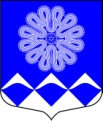 РОССИЙСКАЯ ФЕДЕРАЦИЯАДМИНИСТРАЦИЯ МУНИЦИПАЛЬНОГО ОБРАЗОВАНИЯПЧЕВСКОЕ СЕЛЬСКОЕ ПОСЕЛЕНИЕКИРИШСКОГО МУНИЦИПАЛЬНОГО РАЙОНА ЛЕНИНГРАДСКОЙ ОБЛАСТИПОСТАНОВЛЕНИЕот 21 октября  2020  года                                                                           №  81д.ПчеваО  внесении изменений в Положениео комиссии по соблюдению требований к служебному поведению муниципальных служащих муниципального образования Пчевское сельскоепоселение Киришскогомуниципального района Ленинградской области и урегулированию конфликта интересов, утвержденное постановлением от 16.10.2017 № 91В соответствии с Указом Президента Российской Федерации от 01 июля 2010 года № 821 «О комиссии по соблюдению требований к служебному поведению федеральных государственных служащих и урегулированию конфликта интересов», Федеральным законом от 25.12.2008 № 273-ФЗ «О противодействии коррупции»,  на основании  протеста   Киришской    городской    прокуратуры    от   18.06.2020 № 7-69-2020, администрация муниципального образования Пчевское сельское поселение Киришского муниципального района Ленинградской областиПОСТАНОВЛЯЕТ:1. Внести в Положение о комиссии по соблюдению требований к служебному поведению муниципальных служащих муниципального образования Пчевское сельское поселение Киришского муниципального района Ленинградской области и урегулированию конфликта интересов (далее – Положение), утвержденное постановлением от 16.10.2017 № 91 следующее изменение:1.1. Исключить из пп. б. п. 2 раздела 2 Положения слова «…других организаций…». 2.Разместить настоящее постановление на официальном сайте администрации и опубликовать в газете «Пчевский вестник»3. Постановление  вступает в силу после официального опубликования.и.о. главы администрации                                                    О.Н. Зюхина    